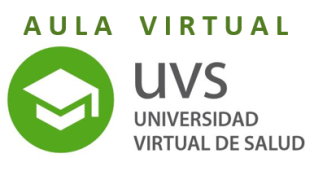 Unidad didáctica 4. El control interno y su relación con la Administración Estratégica, con RRHH y CuadrosGuía Orientadora
()En la unidad anterior trabajó los aspectos relacionados con el tema de salud de los trabajadores y el control interno, en esta guía encontraras los diferentes recursos conque contarás para desarrollar este tema. Con esta unidad se profundizará en los aspectos metodológicos relacionados con la relación tan importante que tiene el control interno con la administración estratégica, la gestión de los recursos humanos y el desempeño de la política de cuadros. ObjetivoDescribir los documentos pertinentes al expediente laboral.Caracterizar el rol de los cuadros y funcionarios.Describir los sistemas necesarios para la entrega y recepción de documentosContenidosRelación de la Administración Estratégica con RRHH y Cuadros. El convenio colectivo de trabajo. El reglamento disciplinario. El perfil laboral por plaza. El expediente laboral actualizado: EP-1, EP-2, EP-3, EP-4 y documentación necesaria para puesto laboral que ocupa el trabajador Contenido de trabajo aprobado por jefe inmediato superior. Plan de trabajo mensual. Rotación de funciones y desempeño del personal dentro de áreas clave. Control del tiempo laborado: desempeño laboral vs plan de trabajo. Sistema de entrega y recepción de documentos. Orientaciones para el estudio: Comience estudiando la conferencia orientadora “El Control interno y su relación con la administración estratégica, RRHH y Cuadros”Responda la Tarea 1 sobre Recursos humanos.Responda la tarea 2 sobre la actividad de cuadros.Dispone de una carpeta con bibliografía para profundizar en las temáticas de la unidad.Recursos para el aprendizajeDispone de un Foro de Avisos, espacio que deberán frecuentar sistemáticamente pues funcionará como un tablero de anuncio permanente durante el curso. Durante esta semana se mantendrá abierto el foro del Cibercafé, un espacio informal de socialización donde podrán intercambiar con sus compañeros temas relacionados o no con el curso.Para aclarar las inquietudes dispondrá del Foro para aclaración dudas relacionadas con aspectos tecnológicos o con los contenidos o las tareas del curso.¡Siga adelante, continúe trabajando!